                 JEDILNIK ŠOLA      25. – 29. marec  2023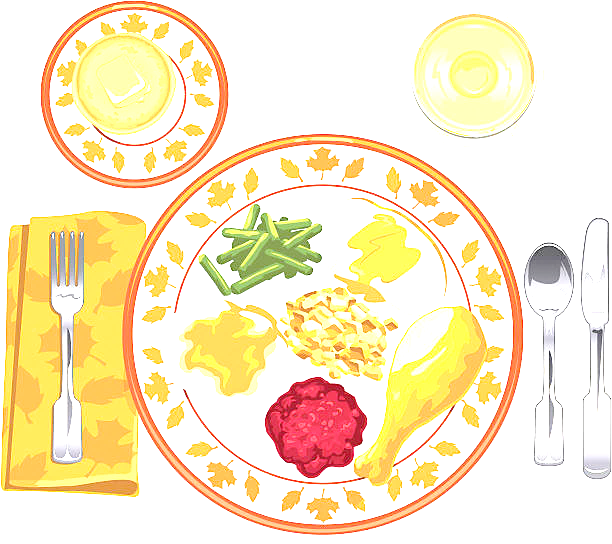 PONEDELJEK        NI 6.-9. R.                                                 TOREKSREDA         NI 7., 8. R.ČETRTEK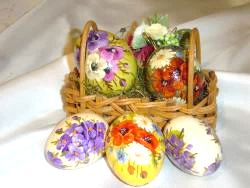 PETEK                                                                                        DOBER TEK!ALERGENIMalica:BELA ŽEMLJA, POSEBNA SALAMA, KISLA KUMARICA, ZELIŠČNI ČAJ, JABOLKAGLUTENKosilo:PIŠČANČJA OBARA Z ŽLIČNIKI, AJDOVI ŽGANCI, BANANA, SOK ZELENA, GLUTEN, JAJCAMalica:ZRNAT KRUH, TOPLJENI SIRČEK, KORENČEK, PLANINSKI ČAJGLUTEN, MLEKOZdrava šola:GROZDJEKosilo:KOSTNA JUHA Z ZAKUHO, LAZANJA, ZELENA SOLATA, VODAZELENA, GLUTEN, JAJCA, MLEKOMalica:MAKOVKA, SADNI JOGURT, POMARANČEGLUTEN, MLEKOKosilo:OCVRT PURANJI ZREZEK PO DUNAJSKO, RIŽ, ZELENJAVNA OMAKA, SOK GLUTEN, JAJCA, MLEKOMalica:KORUZNI KOSMIČI, MLEKOMLEKOZdrava šola:JABOLKAKosilo:KOSTNA JUHA Z ZAKUHO, MAKARONOVO MESO, KITAJSKO ZELJE, SOKZELENA, GLUTEN, JAJCAMalica:VELIKONOČNI ZAJČEK, KAKAV, MEŠANO SADJEGLUTEN, MLEKOKosilo:KROMPIRJEV GOLAŽ, KRUH, KOKOSOVA POTICA, SOKGLUTEN, MLEKO, JAJCA, OREŠKI